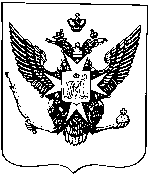 Муниципальные новости ПавловскаИнформационно-аналитический бюллетень27 апреля 2017 года                                                                          Выпуск № 8_________________________________________________________________________________________________________________________________________________________________________________________________________________________________________________________________________В номере:-Постановление Местной администрации города Павловска от 26.04.2017 № 200 «О внесении изменений в муниципальные программы на 2017, утвержденные постановлением Местной администрации города Павловска от 25.10.2016  № 299 (в ред. постановления Местной администрации города Павловска от 23.12.20 № 363а; от 23.03.2017 № 151»__________________________________________________________________________________________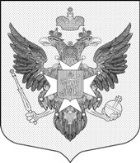 Местная администрациягорода ПавловскаПОСТАНОВЛЕНИЕот 26 апреля 2017 года								                   № 200В соответствии со ст. 179 Бюджетного Кодекса Российской Федерации, в целях приведения муниципальных программ в соответствие с решением Муниципального Совета города Павловска от 26.04.2017 № 4/3.1 «О принятии во втором и третьем чтениях (в целом) изменений в решение Муниципального Совета города Павловска от 21.12.2016 №10/6.1«О принятии бюджета муниципального образования города Павловска на 2017 год» (в редакции решения от 22.03.2017 №3/5.1), Местная администрация города ПавловскаПОСТАНОВЛЯЕТ:1. Внести в муниципальную программу «Благоустройство территории муниципального образования город Павловск» на 2017 год, утвержденную постановлением Местной администрации города Павловска от 25.10.2016 № 299 (в ред. постановления Местной администрации города Павловска от 23.12.2016 № 363а) следующие изменения:1.1. Объемы и источники финансирования программы изложить в новой редакции:«Бюджет муниципального образования город Павловск на 2017 год в сумме 35 470,4 тыс. рублей».1.2. Объемы и источники финансирования муниципальной подпрограммы 1«Текущий ремонт придомовых и дворовых территорий, включая проезды и въезды, пешеходные дорожки, организация дополнительных парковочных мест на дворовых территориях, установка, содержание и ремонт ограждений газонов, установка и содержание малых архитектурных форм, уличной мебели и хозяйственно-бытового оборудования» изложить в новой редакции:«Бюджет муниципального образования город Павловск на 2017 год в сумме 4 817,4 тыс.  рублей».1.3. План мероприятий муниципальной подпрограммы 1 «Текущий ремонт придомовых и дворовых территорий, включая проезды и въезды, пешеходные дорожки, организация дополнительных парковочных мест на дворовых территориях, установка, содержание и ремонт ограждений газонов, установка и содержание малых архитектурных форм, уличной мебели и хозяйственно-бытового оборудования» изложить в новой редакции согласно приложению № 1 к настоящему постановлению.1.4. Объемы и источники финансирования муниципальной подпрограммы 3 «Создание зон отдыха, в том числе обустройство, содержание и уборка территорий детских и спортивных площадок на территории муниципального образования город Павловск» изложить в новой редакции:«Бюджет муниципального образования город Павловск на 2017 год в сумме 25 909,3   тыс.  рублей».1.5.План мероприятий муниципальной подпрограммы 3 «Создание зон отдыха, в том числе обустройство, содержание и уборка территорий детских и спортивных площадок на территории муниципального образования город Павловск» изложить в новой редакции согласно приложению № 2 к настоящему постановлению.1.6. План мероприятий муниципальной подпрограммы 7 «Озеленение территорий зеленых насаждений общего пользования местного значения, в том числе организацию работ по компенсационному озеленению, содержание территорий зеленых насаждений общего пользования местного значения, ремонт расположенных на них объектов зеленых насаждений, защита зеленых насаждений на указанных территориях, организация санитарных рубок, а также удаление аварийных, больных деревьев и кустарников в отношении зеленых насаждений общего пользования местного значения, создание (размещение) объектов зеленых насаждений на территориях зеленых насаждений общего пользования местного значения»  изложить в новой редакции согласно приложению № 3 к настоящему постановлению.2. Внести в муниципальную программу «Текущий ремонт и содержание дорог, расположенных в пределах границ муниципального образования город Павловск (в соответствии с перечнем, утвержденным Правительством Санкт-Петербурга» на 2017 год, утвержденную постановлением Местной администрации города Павловска от 25.10.2016 № 299  (в ред. постановления Местной администрации города Павловска от 23.12.2016 № 363а) следующие изменения:2.1. Объемы и источники финансирования программы изложить в новой редакции:«Бюджет муниципального образования город Павловск на 2017 год в сумме 1 655,2 тыс. рублей».2.2. План мероприятий муниципальной программы «Текущий ремонт и содержание дорог, расположенных в пределах границ муниципального образования город Павловск (в соответствии с перечнем, утвержденным Правительством Санкт-Петербурга» на 2017 год изложить в новой редакции согласно приложению № 4 к настоящему постановлению.3. Внести в муниципальную программу «Участие в организации и финансировании временного трудоустройства несовершеннолетних в возрасте от 14 до 18 лет в свободное от учебы время» на 2017 год следующие изменения:3.1. Объемы и источники финансирования программы изложить в новой редакции:«Бюджет муниципального образования город Павловск на 2017 год в сумме 433,9 тыс. рублей».3.2. План мероприятий муниципальной программы «Участие в организации и финансировании временного трудоустройства несовершеннолетних в возрасте от 14 до 18 лет в свободное от учебы время» на 2017 год изложить в новой редакции согласно приложению № 5 к настоящему постановлению.4. Внести в муниципальную программу «Участие в профилактике терроризма и экстремизма, а также в минимизации и (или) ликвидации последствий проявления терроризма и экстремизма на территории муниципального образования город Павловск» на 2017 год следующие изменения:4.1. Объемы и источники финансирования программы изложить в новой редакции:«Бюджет муниципального образования город Павловск на 2017 год в сумме 6,4 тыс. рублей».4.2. План мероприятий муниципальной программы «Участие в профилактике терроризма и экстремизма, а также в минимизации и (или) ликвидации последствий проявления терроризма и экстремизма на территории муниципального образования город Павловск» на 2017 год изложить в новой редакции согласно приложению № 6 к настоящему постановлению.5. Внести в муниципальную программу «Участие  в реализации мер по профилактике дорожно-транспортного травматизма среди детей и подростков на территории муниципального образования город Павловск» на 2017 год» следующие изменения:5.1. Объемы и источники финансирования программы изложить в новой редакции:«Бюджет муниципального образования город Павловск на 2017 год в сумме 132,8 тыс. рублей».5.2. План мероприятий муниципальной программы Участие  в реализации мер по профилактике дорожно-транспортного травматизма среди детей и подростков на территории муниципального образования город Павловск» на 2017 год» изложить в новой редакции согласно приложению № 7 к настоящему постановлению.6. Внести в муниципальную программу «Участие в установленном порядке в мероприятиях по профилактике незаконного потребления наркотических средств и психотропных веществ, новых потенциально опасных психоактивных веществ, наркомании в  муниципальном образовании город Павловск» на  2017 год следующие изменения:6.1. Объемы и источники финансирования программы изложить в новой редакции:«Бюджет муниципального образования город Павловск на 2017 год в сумме 51,0 тыс. рублей».6.2. План мероприятий муниципальной программы «Участие в установленном порядке в мероприятиях по профилактике незаконного потребления наркотических средств и психотропных веществ, новых потенциально опасных психоактивных веществ, наркомании в  муниципальном образовании город Павловск» на 2017 год изложить в новой редакции согласно приложению № 8 к настоящему постановлению.7. Внести в муниципальную программу «Участие в реализации мероприятий по охране здоровья граждан от воздействия окружающего табачного дыма и последствий потребления табака на территории муниципального образования город Павловск» на  2017 год следующие изменения:7.1. Объемы и источники финансирования программы изложить в новой редакции:«Бюджет муниципального образования город Павловск на 2017 год в сумме 44,5 тыс. рублей».7.2. План мероприятий муниципальной программы «Участие в реализации мероприятий по охране здоровья граждан от воздействия окружающего табачного дыма и последствий потребления табака на территории муниципального образования город Павловск» на  2017 изложить в новой редакции согласно приложению № 9 к настоящему постановлению.8. Признать утратившими силу постановление Местной администрации города Павловска от 07.12.2016 № 344 «О внесении изменений в муниципальную программу «Благоустройство территории муниципального образования город Павловск» на 2017 год, утвержденную постановлением Местной администрации города Павловска  от 25.10.2016 № 299».9. Настоящее постановление опубликовать в информационно-аналитическом бюллетене «Муниципальные новости города Павловска» и разместить на официальном сайте муниципального образования в информационно-телекоммуникационной сети Интернет по адресу: http://www.mo-pavlovsk.ru/.10. Настоящее постановление вступает в силу со дня его официального опубликования.11. Контроль за выполнением настоящего постановления оставляю за собой.Глава Местной администрациигорода Павловска				        	                                                     М.Ю. Сызранцев                                                                                                                             Приложение 1                                                                                                                             к постановлению Местной администрации                                                                                                                             города Павловска от 26.04.2017  № 200План мероприятий муниципальной подпрограммы  1«Текущий ремонт придомовых и дворовых территорий, включая проезды и въезды, пешеходные дорожки, организация дополнительных парковочных мест на дворовых территориях, установка, содержание и ремонт ограждений газонов, установка и содержание малых архитектурных форм, уличной мебели    и хозяйственно-бытового оборудования»                                                                                                                             Приложение 2                                                                                                                             к постановлению Местной администрации                                                                                                                             города Павловска от 26.04.2017  № 200План мероприятий муниципальной подпрограммы 3«Создание зон отдыха, в том числе обустройство, содержание и уборка территорий детских и спортивных площадок на территории муниципального образования  город Павловск»                                                                                                                            Приложение 3                                                                                                                             к постановлению Местной администрации                                                                                                                             города Павловска от 26.04.2017  № 200План мероприятий муниципальной подпрограммы 7«Озеленение территорий зеленых насаждений общего пользования местного значения, в том числе организация работ по компенсационному озеленению, содержание территорий зеленых насаждений общего пользования местного значения, ремонт расположенных на них объектов зеленых насаждений, защита зеленых насаждений на указанных территориях, организация санитарных рубок, а также удаление аварийных, больных деревьев и кустарников в отношении зеленых насаждений общего пользования местного значения, создание (размещение) объектов зеленых насаждений на территориях зеленых насаждений общего пользования местного значения»                                                                                                                             Приложение 4                                                                                                                             к постановлению Местной администрации                                                                                                                             города Павловска от 26.04.2017  № 200План мероприятий муниципальной программы«Текущий ремонт и содержание дорог, расположенных в пределах границ муниципального образования город Павловск(в соответствии с перечнем, утверждённым Правительством Санкт-Петербурга)»                                                                                                                             Приложение 5                                                                                                                             к постановлению Местной администрации                                                                                                                             города Павловска от 26.04.2017  № 200План мероприятий муниципальной программы «Участие в организации и финансировании временного трудоустройства несовершеннолетних в возрасте от 14 до 18 лет в свободное от учебы время» на 2017 годПримечание: -  Объем финансирования может отличаться от запланированного при условии сохранения предельного лимита финансирования.-  Количество рабочих мест может уточняться в ходе реализации программы.                                                                                                                             Приложение 6                                                                                                                             к постановлению Местной администрации                                                                                                                             города Павловска от 26.04.2017  № 200План мероприятий муниципальной программы«Участие в профилактике терроризма и экстремизма, а также в минимизации и (или) ликвидации последствий проявления терроризма и экстремизма на территории муниципального образования город Павловск» на 2017 годПримечание:  Объем финансирования отдельных мероприятий может отличаться от запланированного при условии сохранения предельного лимита финансирования  всех мероприятий.                                                                                                                            Приложение 7                                                                                                                             к постановлению Местной администрации                                                                                                                             города Павловска от 26.04.2017  № 200План мероприятий муниципальной программы «Участие  в реализации мер по профилактике дорожно-транспортного травматизма среди детей и подростков на территории муниципального образования город Павловск» на 2017 год»Примечание:  Объем финансирования отдельных мероприятий может отличаться от запланированного при условии сохранения предельного лимита финансирования  всех мероприятий.                                                                                                                             Приложение 8                                                                                                                             к постановлению Местной администрации                                                                                                                             города Павловска от 26.04.2017  № 200План мероприятий муниципальной программы «Участие в установленном порядке в мероприятиях по профилактике незаконного потребления наркотических средств и психотропных веществ, новых потенциально опасных психоактивных веществ, наркомании в  муниципальном  образовании город Павловск» на  2017 годПримечание:  Объем финансирования отдельных мероприятий может отличаться от запланированного при условии сохранения предельного лимита финансирования  всех мероприятий.                                                                                                                             Приложение 9                                                                                                                             к постановлению Местной администрации                                                                                                                             города Павловска от 26.04.2017  № 200План мероприятий муниципальной программы «Участие в реализации мероприятий по охране здоровья граждан от воздействия окружающего табачного дыма и последствий потребления табака на территории муниципального образования город Павловск» на  2017 годПримечание:  Объем финансирования отдельных мероприятий может отличаться от запланированного при условии сохранения предельного лимита финансирования  всех мероприятий.Информационно-аналитический бюллетень «Муниципальные новости Павловска», выпуск № 5 от  03.04.2017Официальное издание Муниципального Совета города Павловска. Учредитель, редакция, издатель: Муниципальный Совет города ПавловскаГлавный редактор: Зибарев В.В. Адрес редакции: 196620, Санкт-Петербург, г. Павловск, Песчаный пер., д. 11/16, телефон: 465-17-73. Тираж 100 экз.Отпечатано на копировальном оборудовании Местной администрации города Павловска, г. Павловск, Песчаный пер., д. 11/16.Распространяется бесплатно.О внесении изменений в муниципальные программы на 2017, утвержденные постановлением Местной администрации города Павловска от 25.10.2016  № 299 (в ред. постановления Местной администрации города Павловска от 23.12.20 № 363а; от 23.03.2017 № 151)                                  № п/пНаименование мероприятия(Адреса, виды работ) Срок исполненияПланируемые предельные объемы финансирования( тыс. руб.)1.Закупка и доставка растительного грунта.2 квартал185,42. Содержание и обслуживание цветочных вазонов2-3 квартал87,93. Содержание и ремонт ограждений газонов, установка и содержание малых архитектурных форм.2 квартал26,64.Изготовление проектов благоустройства:- г. Павловск, Березовая ул., д. 23,19,21;           Слуцкая ул. д.15- г. Павловск, Слуцкая ул., д.8.- г. Павловск, Мичурина ул., д.3. - г. Павловск, п. Динамо, Новая ул., д.10 - г. Павловск, п. Динамо, Клубная ул., д.1.- г. Павловск, п. Динамо, Горная ул. д.14.- г. Павловск, Госпитальная ул., участок 2, (сквер севернее д.23, лит. А по Госпитальной ул.)- г.Павловск, №16043, Акт обследования                           № 42-105-140,западнее пересечения ул. Березовая и ул. Садовой (у Купального пруда).- г.Павловск, п. Динамо, Пионерская ул., д.15 (участок 2);- г.Павловск (участок в квартале 16274, ограниченный ул. Обороны, д. 4, 4а; ул. Декабристов, д.20, лит. А)Устройство зоны отдыха с детской игровой площадкой: - г.Павловск, Кадастровый номер 78:42:0016302 (участок, прилегающий к Пограничной ул.). Благоустройство внутридворовой территории:- г.Павловск, Конюшенная ул., д. 17, лит. А; Медвежий пер., д. 8/14, лит. А; Конюшенная ул., д.15а, лит. А.Благоустройство внутридворовой территории:- г.Павловск. Толмачева ул., д. 3.Устройство зоны отдыха:- г.Павловск, п. Динамо, Пионерская ул., д.1.Реконструкция существующей детской игровой площадки, ремонт пешеходных дорожек, уширение парковочных мест и озеленение: - г.Павловск, ул. Васенко, д. 9, лит.А.1-2 квартал3860,05.Текущий ремонт придомовых и дворовых территорий, включая проезды и въезды, пешеходные дорожки:- г. Павловск, Госпитальная ул., д. 15- г. Павловск, Березовая ул., д. 23- г. Павловск, Детскосельская ул., д. 7, 9- г. Павловск, Мичурина ул., д. 28- г. Павловск, Конюшенная ул., д. 2, 12, 16, 18 2-3 квартал657,5ИТОГО4 817,4№ п/пНаименование мероприятия(Адреса, виды работ)Срок исполненияПланируемые предельные объемы финансирования( тыс. рублей)1.г. Павловск, устройство основания детской площадки, изготовление, доставка, монтаж оборудования зоны отдыха и детских площадок (включая технический надзор)п. Попово, между д.6. и д. 8.2-4 квартал5897,11.1г. Павловск, Восстановительная стоимость зеленых насаждений п. Попово, между д.6. и д. 8.2-4 квартал164,22.г. Павловск, устройство основания детской площадки, изготовление, доставка, монтаж оборудования зоны отдыха и детских площадок (включая технический надзор)п. Пязелево, Цветочная ул., д.3.2-4 квартал6997,42.1г. Павловск, Восстановительная стоимость зеленых насажденийп. Пязелево, Цветочная ул., д.3.2-4 квартал15,03.г. Павловск, Ремонт основания детской игровой площадки, замена и ремонт детского игрового оборудования (включая технический надзор).г. Павловск, западнее пересечения ул. Березовая и                      ул. Садовой (у Купального пруда).2-4 квартал11 309,84.Завоз песка в песочницы, расположенные на детских площадках.2 квартал65,95.Ремонт травмоопасного игрового оборудования, спортивных площадок, удаление граффити, заливка катка.1-4 квартал100,06.г. Павловск, благоустройство территории (включая технический надзор)  г. Павловск, Мичурина ул., д. 32-4 квартал996,76.1г. Павловск, Восстановительная стоимость зеленых насажденийг. Павловск, Мичурина ул., д. 32-4 квартал363,2ИТОГО25 909,3№ п/пНаименование мероприятия(Адреса, виды работ) Срок исполненияПланируемые объемы финансирования(тыс. руб.)1.г. Павловск. Удаление аварийных, больных деревьев (по порубочным билетам) 4 квартал269,7 2.г. Павловск. Компенсационное озеленение (посадка деревьев, кустарников). 2-4 квартал290,43.г. Павловск. Учёт зелёных насаждений 3-4 квартал70,00 4.г. Павловск. Содержание зелёных насаждений 2-3 квартал400,00 5.г. Павловск. Уборка территорий внутриквартального озеленения 1-4 квартал808,9ИТОГО1839,0  № п/пНаименование мероприятия(Адреса, виды работ)Срок исполненияПланируемые предельные объемы финансирования( тыс. рублей)1.Уборка и содержание дорог, находящихся в ведении МО город Павловск.1-4 квартал1 655,2ИТОГО1 655,2№ п/пНаименование мероприятияСроки исполненияПланируемые предельные объемы финансирования( тыс. рублей)Ответственный исполнитель1.Организация и финансирование временного трудоустройства несовершеннолетних в возрасте от 14 до 18 лет в свободное от учебы время 2-3 квартал433,9Местная администрация Итого433,9№ п/пНаименованиемероприятияСроки исполненияПланируемые предельные объемы финансирования (тыс. рублей)Ответственный исполнитель1.Издание и распространение среди населения МО печатных материалов, направленных на профилактику терроризма и экстремизма, гармонизацию межэтнических и межкультурных отношений (листовки, брошюры, евробуклеты и др.)в течение года6,4М.Ю. Сызранцевинструктор УКП2.Проведение мероприятий по обучению неработающего населения навыкам безопасного поведения при возникновении угрозы террористических актовв течение года-М.Ю. Сызранцевинструктор УКП3.Размещение информационных материалов, направленных на профилактику терроризма и экстремизма, предоставляемых администрацией района, Прокуратурой района, ОМВД района, ОУФМС и др.  в муниципальной газете «Наш Павловск» и на официальном сайте муниципального образования.в течение года-Отдел социальной политики и экономического развития4.Участие в заседаниях Коллегии администрации Пушкинского района Санкт–Петербурга по вопросам противодействия терроризму и экстремизму, а также минимизации и (или) ликвидации последствий проявления терроризма и экстремизма на территории муниципального образованияпо плану-В.В. Зибарев5.Участие в работе Антитеррористической комиссии по плану-В.В. Зибарев6.Обмен информацией с иными субъектами профилактики терроризма и экстремизма (администрацией района, Прокуратурой района, ОМВД района, ОУФМС и др.)  постоянно-В.В. ЗибаревМ.Ю. Сызранцев7.Осуществление обходов территории муниципального образования город Павловск на предмет выявления фактов осквернения зданий, в том числе посредством нанесения надписей и рисунков экстремистской направленности, а также надписей, разжигающих межнациональную и религиозную розньежемесячно-Местная администрация города Павловска8.Осуществление обмена информацией с общественными организациями, осуществляющими деятельность на территории муниципального образования, по вопросам проявления терроризма и экстремизмапостоянно-М.Ю. СызранцевИтого 6,4№ п/пНаименование мероприятияСроки исполненияПланируемые предельные объемы финансирования( тыс. рублей)Ответственный исполнитель1.Проведение интерактивных представлений, игр, тематических программ, праздников, конкурсов, посвященных профилактике дорожного травматизма для детей дошкольного и младшего школьного возраста(тематические спектакли по профилактике дорожного движения для детей дошкольного возраста и учащихся начальных классов школ  города Павловска)в течение года83,1отдел социальной политики и экономического развития2.Приобретение и распространение среди жителей муниципального образования светоотражающей продукциив течение года49,7отдел социальной политики и экономического развития3.Тематические публикации  по профилактике дорожного травматизма  по материалам, предоставляемым прокуратурой, Госавтоинспекцией по Пушкинскому району  и др.  в  муниципальной газете «Наш Павловск» и на официальном сайте муниципального образования в течение года-Местная администрацияИтого132,8№ п/пНаименование мероприятияСроки исполненияПланируемые предельные объемы финансирования( тыс. рублей)Ответственный исполнитель1.Проведение интерактивных  тематических  программ по  профилактике наркозависимости для учащихся муниципального образованияв течение года44,6отдел социальной политики и экономического развития2.Изготовление и распространение среди населения муниципального образования брошюр, буклетов, памяток и листовок по профилактике наркоманиив течение года6,4отдел социальной политики и экономического развития3.Размещение информационных материалов   по профилактике наркомании, предоставляемых администрацией района, Прокуратурой района ОМВД района, ОУФМС и т.д. в   муниципальной газете           «Наш Павловск» и на официальном сайте муниципального образованияв течение года-Местная администрация4.Участие в работе антинаркотической комиссии Пушкинского районав течение года-Местная администрацияИтого51,0№ п/пНаименование мероприятияСроки исполненияПланируемые предельные объемы финансирования( тыс. рублей)Ответственный исполнитель1.Проведение интерактивных  тематических  программ о  вреде табакокурения для подростков и молодежи муниципального образованияв течение года44,5отдел социальной политики и экономического развитияИтого44,5